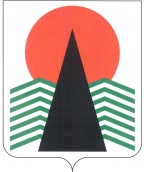 ГЛАВА  НЕФТЕЮГАНСКОГО  РАЙОНАпостановлениег.НефтеюганскО назначении публичных слушаний по проекту решения Думы Нефтеюганского района «О внесении изменений в Устав муниципального образования Нефтеюганский район»В соответствии с Федеральным законом от 06.10.2003 № 131-ФЗ «Об общих принципах организации местного самоуправления в Российской Федерации», решением Думы Нефтеюганского района от 27.05.2015 № 599 «Об утверждении порядка организации и проведения публичных слушаний», с целью приведения Устава муниципального образования Нефтеюганский район в соответствие 
с действующим законодательством,  п о с т а н о в л я ю:Назначить публичные слушания на 18.00 часов 03 октября 2017 года 
по проекту решения Думы Нефтеюганского района «О внесении изменений в Устав муниципального образования Нефтеюганский район» (далее – проект решения Думы района) согласно приложению № 1 к настоящему постановлению, проводимые 
по инициативе Главы Нефтеюганского района по адресу: город Нефтеюганск, 
микрорайон 3, дом 21, 4 этаж, конференц-зал.Сформировать рабочую группу по организации и проведению публичных слушаний (далее – Рабочая группа) в следующем составе:Опубликовать Порядок учета предложений  по проекту решения Думы Нефтеюганского района «О внесении изменений в Устав муниципального образования Нефтеюганский район», а также  участия граждан в его обсуждении, утвержденный решением Думы Нефтеюганского района от 26.04.2016 № 735, в целях обеспечения участия населения в осуществлении местного самоуправления согласно приложению № 2 к настоящему постановлению.Замечания и предложения по проекту решения Думы Нефтеюганского района «О внесении изменений в Устав муниципального образования Нефтеюганский район» в соответствии с Порядком учета предложений по проекту решения Думы Нефтеюганского района «О внесении изменений в Устав муниципального образования Нефтеюганский район» принимаются Рабочей группой в течение 
30  дней со дня опубликования настоящего постановления.Настоящее постановление подлежит опубликованию в газете «Югорское обозрение» и размещению на официальном сайте органов местного самоуправления Нефтеюганского района.Контроль за выполнением постановления осуществляю лично.Исполняющий обязанности Главы района							С.А.КудашкинПриложение № 1к постановлению Главы Нефтеюганского районаот 19.09.2017 № 43-пгДУМА НЕФТЕЮГАНСКОГО РАЙОНАПРОЕКТ РЕШЕНИЯО внесении изменений в Устав муниципального образования Нефтеюганский район   Руководствуясь Федеральным законом от 06.10.2003 № 131-ФЗ «Об общих принципах организации местного самоуправления в Российской Федерации», Уставом муниципального образования Нефтеюганский район, с целью приведения Устава муниципального образования Нефтеюганский район в соответствие с действующим законодательством Дума Нефтеюганского района решила:1. Внести в Устав муниципального образования Нефтеюганский район (в редакции решений Думы Нефтеюганского района от 16.06.2005 № 616, от 26.02.2007 № 295, 
от 28.01.2008 № 645, от 16.07.2008 № 757, от 06.04.2009 № 902, от 24.09.2009 № 977, 
от 11.03.2010 № 1060, от 29.07.2010 № 1111, от 31.08.2010 № 1115, от 14.12.2010 № 1170, 
от 21.02.2011 № 1200, от 23.09.2011 № 70, от 29.02.2012 № 165, от 10.08.2012 № 260, 
от 25.12.2012 № 315, от 27.03.2013 № 340, от 27.08.2013 № 390, от 31.01.2014 № 445, 
от 23.12.2014 № 545, от 08.04.2015 № 580, от 28.04.2015 № 590, от 07.10.2015 № 653, 
от 10.02.2016 № 687, от 01.06.2016 № 745, от 15.02.2017 № 86, от 05.07.2017 № 141, 
от 23.08.2017 № 154) следующие изменения:1.1. пункт 1 статьи 6.1 дополнить подпунктом 14 следующего содержания:«14) оказание содействия развитию физической культуры и спорта инвалидов, лиц с ограниченными возможностями здоровья, адаптивной физической культуры и адаптивного спорта.»;1.2. пункт 3 статьи 31 признать утратившим силу;1.3. в статье 33.1:1.3.1. подпункт 33 пункта 3 признать утратившим силу;1.3.2. дополнить пунктом 3.1 следующего содержания:«3.1. Глава района осуществляет иные полномочия, отнесенные к полномочиям главы муниципального образования федеральными законами и настоящим Уставом.»;1.3.3. подпункт 10 пункта 4 признать утратившим силу;1.3.4. дополнить пунктом 4.1 следующего содержания:«4.1. Глава района осуществляет иные полномочия, отнесенные к полномочиям главы местной администрации федеральными законами, законами Ханты-Мансийского автономного округа – Югры, настоящим Уставом, нормативными правовыми актами Думы района.»;1.4. статью 35 дополнить пунктом 4 следующего содержания:«4. В случае досрочного прекращения полномочий Главы района избрание Главы района, избираемого Думой района из числа кандидатов, представленных конкурсной комиссией по результатам конкурса, осуществляется не позднее чем через шесть месяцев со дня такого прекращения полномочий.При этом если до истечения срока полномочий Думы района осталось менее шести месяцев, избрание Главы района из числа кандидатов, представленных конкурсной комиссией по результатам конкурса осуществляется в течение трех месяцев со дня избрания Думы района в правомочном составе.»;1.5. в статье 38:1.5.1. подпункт 15 пункта 1 признать утратившим силу;1.5.2. дополнить пунктом 1.1 следующего содержания:«1.1. Администрация района обладает иными полномочиями в области бюджета, финансов и учета в соответствии с федеральными законами, законами Ханты-Мансийского автономного округа - Югры, настоящим Уставом.»;1.5.3. подпункт 17 пункта 2 признать утратившим силу;1.5.4. дополнить пунктом 2.1 следующего содержания:«2.1. Администрация района обладает иными полномочиями в области управления муниципальной собственностью, взаимоотношений с предприятиями, учреждениями, организациями в соответствии с федеральными законами, законами Ханты-Мансийского автономного округа - Югры, настоящим Уставом.»;1.5.5. подпункт 16 пункта 3 признать утратившим силу;1.5.6. дополнить пунктом 3.1 следующего содержания:«3.1. Администрация района обладает иными полномочиями в области сельского хозяйства, использования земли, охраны природы, недропользования в соответствии с федеральными законами, законами Ханты-Мансийского автономного округа - Югры, настоящим Уставом.»;1.5.7. подпункт 14 пункта 4 признать утратившим силу;1.5.8. дополнить пунктом 4.1 следующего содержания:«4.1. Администрация района обладает иными полномочиями в области строительства, транспорта, жилищного хозяйства, коммунально-бытового обслуживания населения в соответствии с федеральными законами, законами Ханты-Мансийского автономного округа - Югры, настоящим Уставом.»;1.5.9. в пункте 5:1.5.9.1. подпункт 18 признать утратившим силу;1.5.9.2. дополнить подпунктом 24 следующего содержания:«24) оказывает содействие развитию физической культуры и спорта инвалидов, лиц                    с ограниченными возможностями здоровья, адаптивной физической культуры и адаптивного спорта.»;1.5.10. дополнить пунктом 5.1 следующего содержания:«5.1. Администрация района обладает иными полномочиями в области образования, культуры, физической культуры, школьного спорта и массового спорта, охраны здоровья населения, работы с детьми и молодежью в соответствии с федеральными законами, законами Ханты-Мансийского автономного округа - Югры, настоящим Уставом.»;1.5.11. подпункт 12 пункта 6 признать утратившим силу;1.5.12. дополнить пунктом 6.1 следующего содержания:«6.1. Администрация района обладает иными полномочиями в области законности и правопорядка, защиты населения и территории от чрезвычайных ситуаций природного и техногенного характера в соответствии с федеральными законами, законами Ханты-Мансийского автономного округа - Югры, настоящим Уставом.»;1.6. пункт 5 статьи 44 признать утратившим силу;1.7. пункт 2 статьи 46 изложить в следующей редакции:«2. Муниципальные нормативные правовые акты, затрагивающие права, свободы и обязанности человека и гражданина, устанавливающие правовой статус организаций, учредителем которых выступает муниципальное образование Нефтеюганский район, а также соглашения, заключаемые между органами местного самоуправления, вступают в силу после их официального опубликования (обнародования).»;1.8. в статье 71:1.8.1. абзац второй пункта 6 изложить в следующей редакции:«Изменения и дополнения, внесенные в настоящий Устав и изменяющие структуру органов местного самоуправления, разграничение полномочий между органами местного самоуправления (за исключением случаев приведения настоящего Устава в соответствие с федеральными законами, а также изменения полномочий, срока полномочий, порядка избрания выборных должностных лиц местного самоуправления), вступают в силу после истечения срока полномочий Главы района, подписавшего муниципальный правовой акт о внесении указанных изменений и дополнений в настоящий Устав.»;1.8.2. дополнить пунктом 8 следующего содержания:«8. Изложение Устава района в новой редакции муниципальным правовым актом о внесении изменений и дополнений в настоящий Устав не допускается. В этом случае принимается новый Устав района, а ранее действующий Устав района и муниципальные правовые акты о внесении в него изменений и дополнений признаются утратившими силу со дня вступления в силу нового Устава района.».2. Направить настоящее решение Думы Нефтеюганского района в Управление Министерства юстиции Российской Федерации по Ханты-Мансийскому автономному округу - Югре на государственную регистрацию.3. Настоящее решение Думы Нефтеюганского района вступает в силу после официального опубликования в газете «Югорское обозрение».Приложение № 2к постановлению Главы Нефтеюганского районаот 19.09.2017 № 43-пгПОРЯДОКучета предложений по проекту решения Думы Нефтеюганского района«О внесении изменений в Устав  муниципального образования Нефтеюганского района», а также  участия граждан в его обсужденииНастоящий Порядок разработан в соответствии с требованиями Федерального закона «Об общих принципах организации местного самоуправления в Российской Федерации», Положением о порядке организации и проведения публичных слушаний в Нефтеюганском районе  с целью обеспечения участия жителей Нефтеюганского района  в осуществлении местного самоуправления.Жители Нефтеюганского района, обладающие избирательным правом, вправе принять участие в обсуждении проекта решения Думы района «О внесении изменений и дополнений в Устав Нефтеюганского района» (далее по тексту – проект решения) и внести свои предложения.Предложения направляются в администрацию Нефтеюганского района  
в адрес рабочей группы: 628309, Ханты-Мансийский автономный округ - Югра, г.Нефтеюганск, микрорайон 3, дом 21, телефоны: 250121, 250187.Предложения направляются в письменном виде в  течение 30  дней со дня опубликования проекта решения и настоящего Порядка.Предложения вносятся только в отношении изменений в Устав муниципального образования Нефтеюганский район, должны соответствовать действующему законодательству, не допускать противоречия либо несогласованности с иными положениями Устава муниципального образования Нефтеюганский район 
и обеспечивать однозначное толкование.Поступившие предложения регистрируются ответственным лицом рабочей группы с указанием инициатора внесения предложения, ф.и.о., контактного телефона.Все поступившие предложения  от жителей района по проекту решения  подлежат рассмотрению и обсуждению на заседании Уставной комиссии. Рабочая группа представляет в Уставную комиссию все поступившие предложения 
от жителей района  и заключение по их анализу.Предложения, поступившие до дня проведения публичных слушаний, представляются в Уставную комиссию не позже 2 дней до дня проведения публичных слушаний и  должны быть зачитаны на публичных слушаниях.Предложения, поступившие после проведения публичных слушаний,  рабочая группа представляет  в Уставную комиссию не позднее 3 дней до дня проведения заседания Думы района по утверждению решения «О внесении изменений в Устав муниципального образования Нефтеюганский район».Все жители района могут принять участие в  публичных слушаниях 
и в процессе их проведения вправе открыто высказывать свое мнение по проекту решения и поступившим предложениям, задавать вопросы выступающим. Жители района, желающие принять участие в публичных слушаниях 
с правом выступления, для аргументации своих предложений обязаны подать 
в письменной форме заявку. Заявка подается в  рабочую группу не позднее, чем за 2 дня до дня проведения публичных слушаний.Массовое обсуждение опубликованного проекта может проводиться  
в форме публичных мероприятий в соответствии с законами Российской Федерации и законами Ханты-Мансийского автономного округа - Югры, а также в виде опубликования интервью, мнений, предложений, коллективных и индивидуальных обращений жителей района и их объединений в средствах массовой информации.Население района вправе участвовать в иных формах обсуждения, 
не  противоречащих действующему законодательству.19.09.2017№ 43-пг№ 43-пгКудашкин Сергей Андреевичпервый заместитель  главы Нефтеюганского района, председатель Рабочей группыКузьмина Наталья Викторовнапредседатель юридического комитета администрации Нефтеюганского района, секретарь Рабочей группыМихалев Владлен Геннадьевичзаместитель главы Нефтеюганского районаКотова Татьяна Георгиевназаместитель главы Нефтеюганского районаШатиленя Виктория Викторовназаместитель председателя юридического комитета администрации Нефтеюганского районаГаибова Зоя Викторовнадепутат Думы Нефтеюганского района.